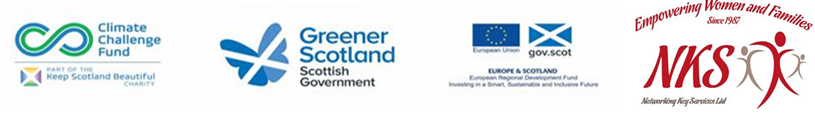 Low Carbon Communities InitiativeNetworking Key Services- NKSRunning Costs – Household Electrical AppliancesOne unit of electricity is 1kwh or 1000 watts on for one hour. Look at your electricity bill for the exact cost of one unit. Here are some examples of domestic appliance running costs…Appliance UseUnits used per meal/per dayCookerAverage use1.5 units per mealFridge/FreezerAll day2.0 units per dayFridgeAll day1.5 units per dayFreezerAll day1.5 units per dayIron500 watts0.5 units per 1hrs usageKettle12 pints of water1.0 unitMicrowave1000 watts1.0 unit per hourToaster60 slices of toast1.0 unitWashing Machine1 x daily load3.0 unitsTumble Dryer1 x daily load2.5 unitsDishwasher1 x daily load2.0 unitsVacuum Cleaner500 watts0.5 units per 1hrs usagePC3 hours usage1.0 unitHi Fi10 hours usage1.0 unitGaming Console3 hours usage1.0 unitTV6 to 9 hours usage1.0 unitLCD TV4 to 6 hours usage1.0 unitPlasma TV2 to 4 hours usageunitStorage Heating3.4kw heaterDaily usage24 units per day2.5kw heaterDaily usage18 units per day1.7kw heaterDaily usage12 units per dayElectric bar fire1 bar = 1kw1.0 unit per hourFan/Convection heater2kw1.0 unit per 0.5 hoursOil filled radiator2kw1.0 unit per 0.5 hoursHalogen Heater1.2kw1.0 units per 0.8 hoursImmersion heater3kw3.0 units per hourElectric shower9.0kw 1.5 units per 10 minutes100 watt bulb10 hours usage1.0 unit60 watt bulb16 hours usage1.0 unit40 watt fluorescent strip25 hours usage1.0 unit20 watt CFL50 hours usage1.0 unit11 watt CFL80 hours usage1.0 unit